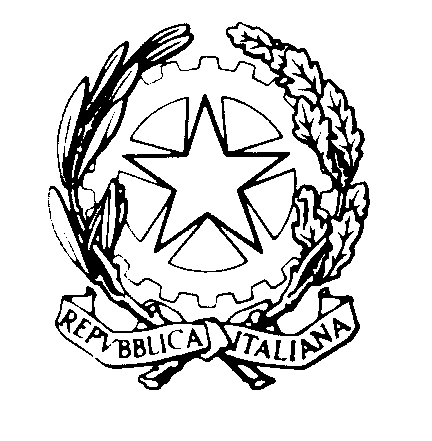 TRIBUNALE DI REGGIO CALABRIASEZIONE DEL DIBATTIMENTO                                                                             Al Segretario del Consiglio dell’Ordine degli Avvocati di Reggio CalabriaOggetto: UDIENZA MONOCRATICA DEL 13.4.2023 – GIUDICE FLAVIO TOVANI – AULA 5Si comunicano le fasce orarie di trattazione dei processi dell’udienza indicata in oggetto per la cortese pubblicazione sul sito istituzionale del C.O.A. (con riserva di comunicare eventuali aggiornamenti e modifiche).Si ringrazia. Reggio Calabria, 3 aprile 2023										Il GiudiceFlavio Tovani n.  ordineoreR.G.N.R. – R.G. Dib.19,104370/21 – 726/2329,201150/18 – 1747/19310,002945/18 – 1096/21410,051439/16510,201704/17 – 1301/17610,305575/20 – 2047/20711,003247/19 – 1371/21811,053623/18 – 324/20911,50876/17 – 1779/191012,002051/15 – 2386/171112,20555/18 – 3550/191213,002944/19 – 181/201313,303739/16 – 1461/171413,503528/20 – 1504/201514,303056/19 – 1225/221615,502236/21 – 1596/22